The school will not give your child medicine unless you complete and sign this form and the school will administer medicine according to the school policy.The above information is, to the best of my knowledge, accurate at the time of writing and I give consent to school staff administering medicine in accordance with the school’s policy. I will inform the school immediately, in writing, if there is any change in dosage or frequency of the medication or if the medicine is stopped. I confirm that I have administered this medication, without adverse effect, to my child in the past.  I will inform the school immediately, in writing, if my child subsequently is adversely affected by the above medication.    If more than one medicine is required a separate form should be completed for each one.Parent/CarerSignature(s)                                                             Date     For completion by the school/HeadteacherI agree to arrange for the administration of medicine requested by the parent/carer.Signature ______________________________            Date _________________Date for review Name of school/settingSt Joseph’s Catholic Infant SchoolSt Joseph’s Catholic Infant SchoolSt Joseph’s Catholic Infant SchoolSt Joseph’s Catholic Infant SchoolSt Joseph’s Catholic Infant SchoolName of childDate of birthClass/group/formMedical condition or illnessMedicineName/type of medicine(as described on the container)Expiry dateDosage and methodWhen is medicine to be administered – time and situationSpecial precautions/other instructions (including storage details eg fridge, locked cupboard if a controlled drug)Are there any side effects that the school/setting needs to know about?Self-administration – yes/noProcedures to take in an emergencyPrescription/Non-Prescription(Tick as appropriate)Prescription  Prescription  Prescription  Non-prescription  Non-prescription  NB: Medicines must be in the original container as dispensed by the pharmacy                                                                               PLEASE TURN OVER 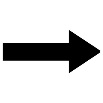 Contact DetailsNB: Medicines must be in the original container as dispensed by the pharmacy                                                                               PLEASE TURN OVER Contact DetailsNB: Medicines must be in the original container as dispensed by the pharmacy                                                                               PLEASE TURN OVER Contact DetailsNB: Medicines must be in the original container as dispensed by the pharmacy                                                                               PLEASE TURN OVER Contact DetailsNB: Medicines must be in the original container as dispensed by the pharmacy                                                                               PLEASE TURN OVER Contact DetailsNB: Medicines must be in the original container as dispensed by the pharmacy                                                                               PLEASE TURN OVER Contact DetailsNameDaytime telephone no.Relationship to childAddressI understand that I must deliver the medicine personally toSchool OfficeSchool OfficeSchool OfficeSchool OfficeSchool Office